April 2023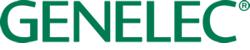 ***FOR IMMEDIATE RELEASE***Press Release Top Mumbai studio explores new verticals with Genelec monitors Mumbai, India, April 2023… BOING Recording Studios has expanded and future-proofed its Mumbai facility with two extra rooms, to handle both stereo and immersive projects. While a variety of options were explored for the new spaces, it was the combination of Genelec Smart Active Monitors and 9301B multichannel digital audio interface that delivered the ideal hybrid monitoring solution for the studio.Founded in 2013 by Mayur Tekchandaney and Jiten Solanki, BOING has been an active player in Mumbai’s vibrant studio market, working closely with a number of advertising production houses. With acoustic design by the legendary Sam Toyoshima, BOING started life with two recording suites. Its flagship main production studio, Studio One, is equipped with Genelec 1038CF main monitors paired with a 7071 subwoofer and 8341s for nearfields. Meanwhile, Studio Two was created to be a workhorse space to handle down edits and occasional tracking.“When we started, we were a one-of-a-kind modest recording studio, with a pool of excellent talent,” recalls Jiten Solanki – CEO and senior engineer at BOING. “We were easily able to cater to our clients’ requirements. As time passed by and requirements grew, we realised that we desperately needed more studios. Post the disruption of COVID, in early 2022, we were presented with an opportunity to expand our facility, on a higher floor in the same building.”While the need for more space was demanded by existing clients, it was the experiences from the pandemic that led to a new direction for the studio. “The disruption of COVID taught us that we needed to build another vertical in our business model, something complementing our advertising work,” explains Solanki. “So we decided that in the expansion project, we’d make one of the two new studios an Atmos room. The room would be able to do OTT broadcast work along with advertising.”This decision meant that Studio Three would be a relatively straightforward project – cloning the flagship Studio One – but with 1238DFs as the mains, 8351s for nearfield work, and a 7380 subwoofer. However, Studio Four would prove to be a much more complicated project.“We were able to build the room to our requirements with some extensive design expertise from Bharat Reddy of Dolby, but deciding on monitoring was a challenge,” recalls Solanki. “Advertising meant a stereo setup, whereas OTT meant a 7.1.4 setup, so we needed a hybrid monitoring system. As we were taking our first steps into immersive monitoring, which was to run hand in glove with a high SPL stereo production environment, we were trying to understand what monitoring to go with.”After discussions with Shiv Sood from local Genelec distributor Sound Team, who had supplied BOING’s original Genelec system back in 2013, they found an ideal solution in the 9301B multichannel digital audio interface. “The 9301B provides seamless multichannel audio to the AES input of the subwoofer,” continues Solanki. “This became the basis of the monitoring setup in Studio Four. For the main 2.1 monitors, we chose the 8351 three-way coaxials along with a 7380 subwoofer. This gave us the SPL required for advertising work. For the centre channel we chose the 8341; a fantastic match with the 8351s – tonally the same but with an SPL which suited our Atmos requirement. For the surrounds and overheads, we went with two-way 8330s – and the 9301B handles the bass management of all monitors. Finally, we use Genelec’s GLM calibration software, which manages our workflow seamlessly.”With the expansion project complete, Solanki is happy to reflect on the positive relationship that the studio has with the manufacturer. “Genelec and BOING have a symbiotic relationship. Our monitoring is almost exclusively Genelec, and this has helped establish BOING as one of the best studios in India.”For more information please visit www.genelec.com***ENDS***About Genelec Since the founding of Genelec in 1978, professional audio monitoring has been at the core of the business. An unrivalled commitment to research and development has resulted in a number of industry firsts and established Genelec as the industry leader in active monitors. Over 40 years later Genelec monitoring products remain true to the original philosophy, offering reliability, neutral sound reproduction regardless of size, as well as the ability to adapt to the acoustic conditions of the listening environment. Genelec customers receive paramount support in the field, from acoustical advice and calibration services to technical service and long product life span. Buying a Genelec product is a secure long-term investment in outstanding and reliable audio monitoring.For press information, please contact:Howard Jones, GenelecT:	+44 (0)7825 570085E:	howard.jones@genelec.com